Војводе Момчила 10-12-16,  Бања Лука, тел: 051/433-620На основу члана 64.став 1.тачка б) , члана 70.Закона о јавним набавкама  Босне и Херцеговине (Службени гласник  БиХ бр.39/14 и 59/22) и члана 33. Статута Центра за развој пољопривреде и села, а на основу утврђене препоруке од стране комисије број:574-1/23 од 04.05.2023.године, за провођење поступка за избор најповољнијег  понуђача за набавку роба:„Набавка расада поврћа“ Директор Центра  д о н о с и, сљедећуО Д Л У К Уо избору најповољнијег понуђача1.Прихвата се приједлог-препорука Комисије, број:574-1/23 од 04.05.2023. године, „Набавка расада поврћа“, по конкурентском позиву број: 470/23 од 19.04.2023. године, обавјештење о набавци број: 256-7-1-13-3-26/23 од 19.04.2023.године.2.Уговор се додјељује  понуђачу ЈУ Пољопривредна школа Бања Лука, понуда број: 219/23 од 25.04.2023. године, за понуђену цијену од 42.670,00 КM без ПДВ-а, односно 49.923,90 КМ са ПДВ-ом.3. Понуда понуђача из тачке 2.ове одлуке је једина прихватљива  по критеријуму најниже цијене, у складу са чланом 64.тачка 1. под б) Закона о јавним набавкама Босне и Херцеговине.4.Уговорни орган закључиће уговор са најповољнијим понуђачем под условима утврђеним у тендерској документацији. Прије закључења уговора,  понуђач из тачке 2. ове одлуке дужан је, у року од 5 дана од дана пријема обавјештења о избору (одлуке),  уговорном органу доставити документе којима доказује своју личну способност.Ови документи су наведени  у члану 45. Закона о јавним набавкама („Службени гласник БиХ“ број 39/14). Најповољнији понуђач је дужан доставити оригинале или овјерене фотокопије наведених докумената, с тим да документи наведени у члану 45. Закона о јавним набавкама („Службени гласник БиХ“ бр.39/14) не смију бити старији од три мјесеца, рачунајући од дана достављања  понуде. 5.Ова одлука објавиће се на веб-страници: www.crusbl.org истовремено са упућивањем понуђачима који су учествовали у поступку јавне набавке, сходно члану 70.став (6) Закона о јавним набавкама. 6. Ова одлука се доставља се свим понуђачима који су  учествовалиу поступку јавне набавке, у складу са чланом 71. став (2) Закона о јавним набавкама. О б р а з л о ж е њ еПоступак јавне набавке покренут је Одлуком о покретању поступка јавне набавке број: 469/23-О од 19.047.2023.године. Јавна набавка је проведена путем конкурентског захтјева за доставу понуда.Процијењена вриједност јавне набавке без ПДВ-а: 43.000,00 КМ.Обавјештење о набавци број: 256-7-1-13-3-26/23 објављено на порталу јавних набавки БиХ  дана 19.04.2023.године.Тендерска документација је објављена на Порталу јавних набавки те је исту са портала јавних набавки преузело 9 (девет)  понуђача.Извјештај о преузимању тд од стране понуђача од  03.05.2023. год. у прилогу ТД.Дана 03.05.2023. године у 13:00 часова  извршено је јавно отварање понуда о чему је сачињен Записник са отварања понуда бр. 556/23  од 03.05.2023.г.који је благовремено (у законском року)  достављен   понуђачима  који су доставили  понуде у предметном поступку набавке.Комисија за јавну набавку је благовремено и правилно извршила отварање понуда и оцјену приспјелих понуда, о чему је сачинила одговарајуће записнике. Комисија је констатовала да је пристигла једна понуда  понуђача: ЈУ Пољопривредна школа Бања Лука,  укупна вриједност понуде 42.670,00 КM без ПДВ-а односно укупна вриједност понуде 49.923,90 КМ са ПДВ-ом;Неблаговремено запримљених понуда није било.Комисија је приступила детаљном прегледању достављене понуде, у циљу утврђивања да ли су достављени сви тражени документи и да ли задовољавају квалификационе услове.Дана 03.05.2023. године у 13:15 часова, Комисија је приступила анализи и оцјени понуда, анализи документације приложене уз понуде у смислу провјере њихове валидности обзиром на исказане захтјеве уговорног органа  у тендерској документацији - и том приликом констатовала сљедеће: Понуда број 1. ЈУ Пољопривредна школа Бања ЛукаПонуда под редним бројем 1. од 03.05.2023. године, коверта са понудом исправно затворена  и запечаћена. Понуђач је испунио услове за квалификацију  и доставио понуду у складу са условима  прописаним конкурентским захтјевом за доставу понуда и тендерском документацијом. Комисија за јавне набавке је извршила провјеру рачунске исправности понуда и утврђено је да нема рачунских  грешака.Како је достављена једна прихватљива понуда а наведени понуђач  испуњава квалификационе услове, односно доставио је прихватљиву понуду, а у складу са тендерском документацијом  и обавјештењем о набавци, комисија је примјеном члана 64. став 1. тачка б) Закона о јавним набавкама БиХ (најнижа цијена), предложила уговорном органу да са наведеним понуђачем закључи уговор за - „Набавку расада поврћа“, а што је уговорни орган прихватио и одлучио као у диспозитиву ове Одлуке. Након доношења  одлуке о избору најповољнијег понуђача,  комисија за јавне набавке ће упутити позив најповољнијем понуђачу да достави документе којима доказује своју личну способност, ови документи су наведени у члану 45. став 2) тачка а), б), ц) и д) Закона о јавним набавкама  (Службени гласник БиХ број 39/14). Најповољнији понуђач је дужан доставити уговорном органу  оригинале или овјерене фотокопије наведених докумената из члана 45.ЗЈН-а, у року од 5 дана од дана када уговорни орган обавијести понуђаче о донесеној одлуци. Ови  документи не смију бити старији од три мјесеца рачунајући од дана подношења понуде уговорном органу. Поука о правном лијеку: 	Сваки понуђач који има легитиман интерес за конкретни уговор о јавној набавци и који сматра да је Уговорни орган  у току конкретног поступка додјеле уговора прекршио  једну или више одредби Закона о јавним набавкама  БиХ  или подзаконских аката донесених на основу њега  има право изјавити жалбу на поступак. Жалба се изјављује  у писаној форми  Канцеларији за разматрање жалби путем Уговорног  органа директно на протокол,  или препорученом  поштанском пошиљком, у најмање 3 (три) примјерка у року од 5 (пет) дана од дана пријема обавјештења (одлуке) о избору најповољнијег  понуђача.Број:575/23-О					                              ДИРЕКТОРДана: 04.05.2023.године		                                   Драшко Илић, дипл.екон.                                                                                           __________________________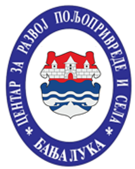 ЦЕНТАР ЗА РАЗВОЈ ПОЉОПРИВРЕДЕ И СЕЛАБАЊА ЛУКАЦЕНТАР ЗА РАЗВОЈ ПОЉОПРИВРЕДЕ И СЕЛАБАЊА ЛУКА.